АДМИНИСТРАЦИЯ ГОРОДСКОГО ОКРУГА С ВНУТРИГОРОДСКИМ ДЕЛЕНИЕМ «ГОРОД МАХАЧКАЛА»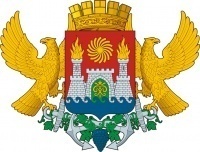 МУНИЦИПАЛЬНОЕ БЮДЖЕТНОЕ ОБЩЕОБРАЗОВАТЕЛЬНОЕ  УЧРЕЖДЕНИЕ«СРЕДНЯЯ ОБЩЕОБРАЗОВАТЕЛЬНАЯ ШКОЛА № 43»___________________________________________________________________________________________________________________________________________________________________________________________________________________________________________________________ Ул. Ленина, 33 б, г. Махачкала, с. Богатыревка, Республика Дагестан, 367910, тел  (8928) 550-35-71  e-mail: ege200643@yandex.ru ОГРН 1070560002435,ИНН/КПП 0560035334/057301001, ОКПО 49166427Приказ № 43-П      0т.20.10.2021г«Об итогах Всероссийской олимпиады «Светоч знаний»»В соответствии с наградным материалом Всероссийского педагогического общества "Доверие»ПРИКАЗЫВАЮ: Объявить благодарность учителю математики Кадырову Р.А. подготовивших учащихся  9го класса Квасову Софию- победителя и учащегося 10го класса Абакарова Омара –победителя  Всероссийской олимпиады «Светоч знаний» .Заместителю директора по УВР Магомеднуровой Х.М подготовить справку , включив данные учащихся в банк данных одаренных детей школы за 2021год.. 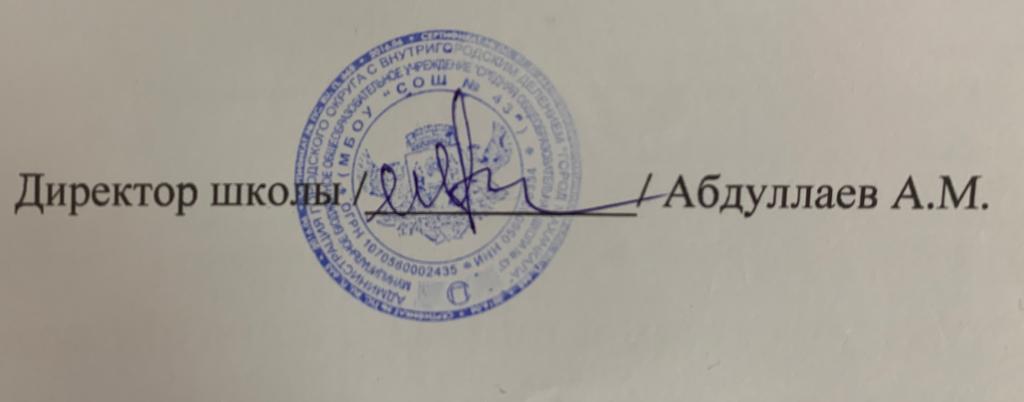 